НЕ СПЕШИ ПРИНИМАТЬ РЕШЕНИЕ, ЦЕНА КОТОРОГО СТОЛЬ ВЕЛИКА!В тебе незримо зреет чудо, Комочек счастья, свет во мгле. Он – человек и нужен людям.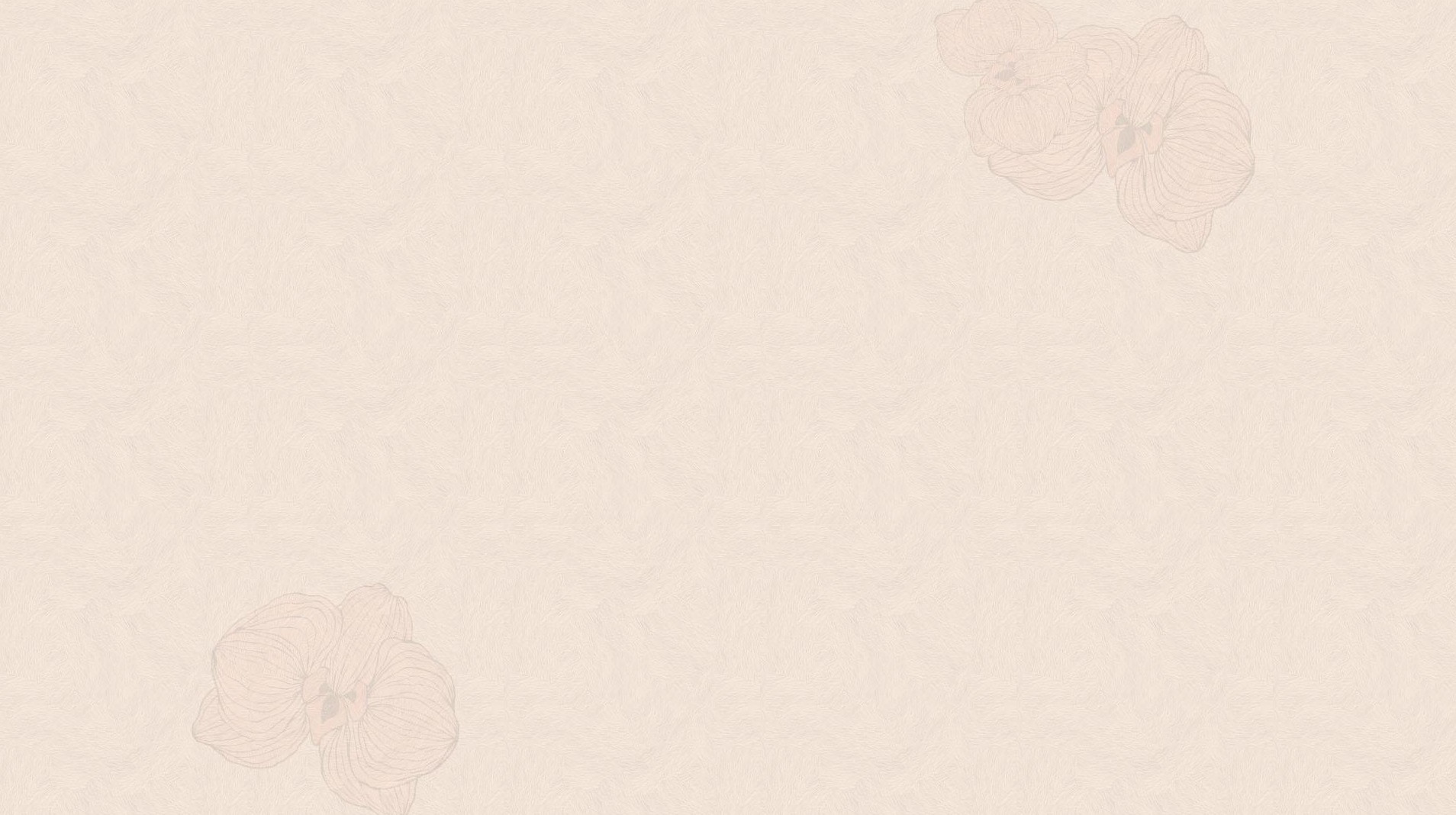 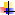 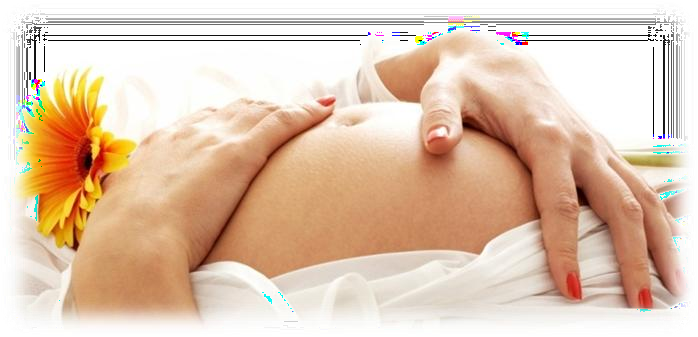 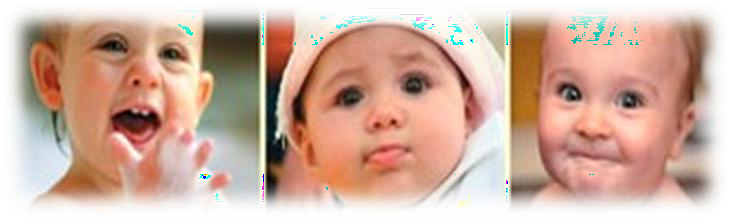 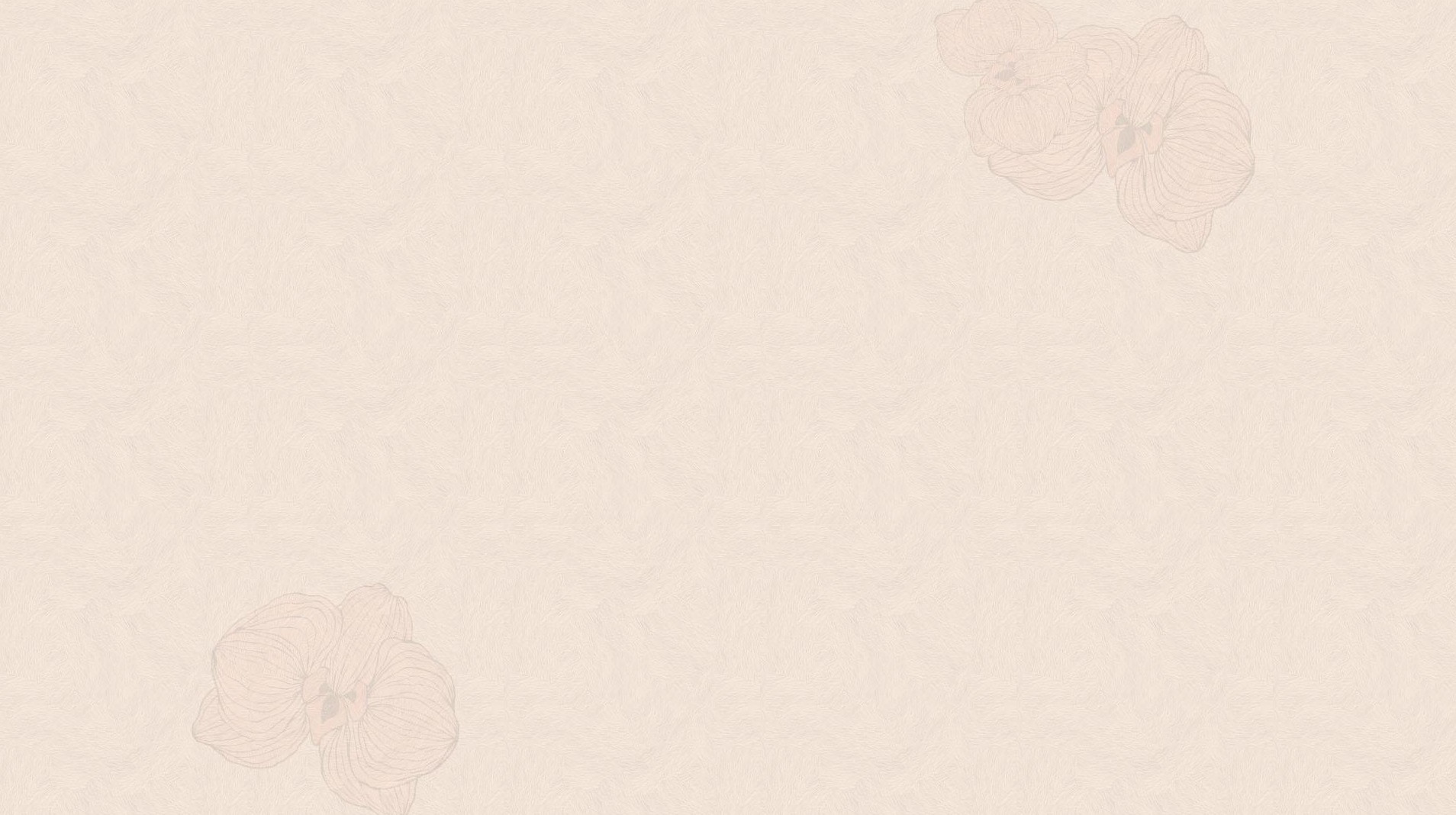 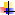 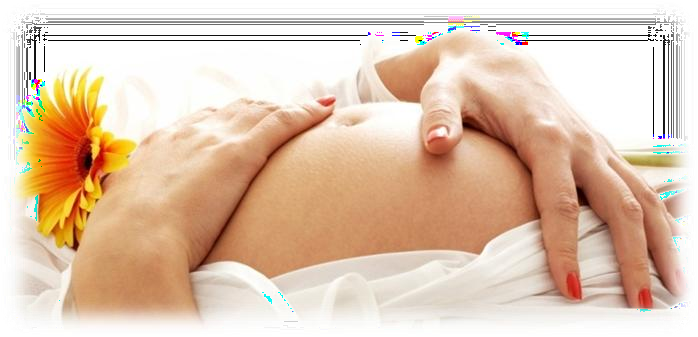 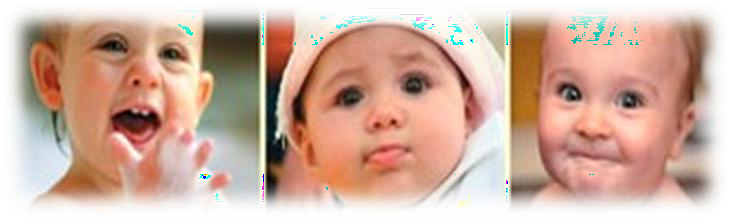 Родней не будет на земле!Если тест на беременность показал две полосочки, не сомневайся в том, что ты УЖЕ стала мамой. Впереди еще долгий путь, удивительное путешествие, которе нужно пройти вдвоем. Он или она еще совсем крошка, но, ты только представь, с момента зачатия уже известно, какого цвета у малыша глаза и волосы, какими чертами характера он будет обладать. Ты стала целым миром и даже вселенной для маленького существа, которого на земле никогда еще не было и никогда больше не будет.ТЫ СЛЫШАЛА, ЧТО НА МАЛЕНЬКОМ СРОКЕ – ЭТО ЕЩЁ НЕ ЧЕЛОВЕК, А ТОЛЬКО СГУСТОККЛЕТОК. НЕ ВЕРЬ!В четыре недели у ребенка уже сформирована голова, формируются ножки, ручки, бьется маленькое сердечко.В шесть недель сердце имеет четыре отделения. Можно различить глаза, уши челюсть. Формируются легкие, желудок и печень.В двенадцать недель малыш начинает глотать. Сформированы веки малыша. Почки производят мочу. Можно определить пол ребенка. Он засыпает и просыпается с мамой.Время пролетит очень быстро, и когда новорожденный комочек счастья прижмется к тебе с огромной любовью, ты поймешь, чтоНЕТ НИКОГО ДОРОЖЕ И РОДНЕЕ!Существует несколько видов операций по прерыванию беременности:Мини аборт. В полость матки вводится трубка от вакуумаспиратора, в котором создается отрицательное давление для отсасывания ребенка. Аппарат мгновенно умерщвляет его и отправляет в банку для отходов (мини-аборт). На более поздних сроках беременности тело малыша разрывается на части и удаляется из матки путем выскабливания.Аборт. Ребенка расчленяют и удаляют из матки с помощью специального петлеобразного ножа. Если срок беременности превышает 10-11 недель , голову ребенка раздавливают щипцами, иначе ее невозможно удалить.Как и предыдущий этот аборт совершается вслепую, в результате чего у каждой четвертой женщины травмируется мышечный слой матки, причем	поврежденный	участок	не восстанавливается. Возможно прободение матки.Малое кесарево сечение – при беременности до 27 недель. Дети на таком сроке часто жизнеспособны, они плачут, стучат ножками, двигают ручками. Таких детей умерщвляют.Отравление солями. В околоплодный пузырь вводятся концентрированные растворы поваренной соли или глюкозы, под действие которых ребенок погибает мучительной смертью, в агонии. Через несколько часов начинается родовая деятельность и ребенок изгоняется из матки. Последствия для женщины – гипернатриемия (повышенное содержание натрия в крови), характеризующаяся головными болями, болями в груди, падением артериального давления, шоком, разрушением эритроцитов. Иногда наступает смерть.Искусственные роды. Внутривенно вводятся простагландины, вызывающие родовую деятельность. На большом сроке беременности ребенок может родиться живым – чтобы затем погибнуть.Аборт – это смертный грех. Тяжесть его не различается в зависимости от срока беременности и является тяжким преступлением против Бога и человеческой жизни.Большинство женщин признаются, что никогда не сделали бы аборт, если бы знали всю правду о его жестоких и необратимых последствиях. Как и в любом другом ответственном случае, тщательно изучи всю информацию.ПОМНИ:никто не в праве распоряжаться твоей судьбой и жизнью твоего ребенка;никто из тех, кто советует прервать тебе беременность, не отвечает за последствия этого решения;все риски для твоего здоровья и для всей твоей последующей жизни ложатся только на тебя. АБОРТ НЕ РЕШИТ ТВОИХ ПРОБЛЕМ! ОСТАНОВИСЬ! ПОДУМАЙ!Не имеет значения, запланирована твоя беременность или нет.Ты стала мамой – и это самое главное!Теперь твоя жизнь наполнена более глубоким смыслом, теперь ты не одна – у тебя есть малыш, который любит тебя и ждет.Подари ребенку свою любовь, и он вырастет так быстро, что ты и не заметишь!ВЫХОД РЯДОМ!Обратившись в отделение социального сопровождения граждан, можно получить конкретную помощь в решении своих проблем, узнать, как разрешались похожие ситуации. Телефон: 8(34677) 35-168 (доб.112)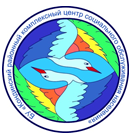 Бюджетное учреждение Ханты-Мансийского автономного округа – Югры«Кондинский районный комплексный центр социального обслуживания населения»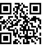 Сайты, где можно оставить отзыв об организацииСайт «Социальное обслуживание Ханты- Мансийского автономного округа – Югры» http://socuslugi-ugra.ru/recreg/nez_opros.htmОфициальный сайт Депсоцразвития Югры https://depsr.admhmao.ru/nezavisimaya-otsenka- kachestva-raboty-organizatsiy- okazyvayushchikh-uslugi/Официальный сайт для размещения информации о государственных (муниципальных) учреждениях http://bus.gov.ru/pub/homeОфициальный сайт БУ «Кондинский районный комплексный центр социального обслуживания населения»http://kcson-fortuna.ru/Наш адрес:628200, Кондиснкий район,пгт. Междуреченский, ул.Комбинатская д.2Телефон: 8(34677) 35-168 (доб.112)Отделение социального сопровождения гражданЗаведующий отделениемМенькова Лариса ВасильевнаСпециалист по работе с семьейЕлизарова Людмила АнатольевнаОсинцева Вероника МихайловнаДайбова Вера ВладимировнаЮрисконсультИсламова Анна АлександровнаРоманцев Владимир АлександровичПсихологСтаркова Марина ГалимьяновнаДни и часы работы: Понедельник - 9.00-18.00 Вторник – пятница - 9.00-17.00 Суббота, воскресенье – выходной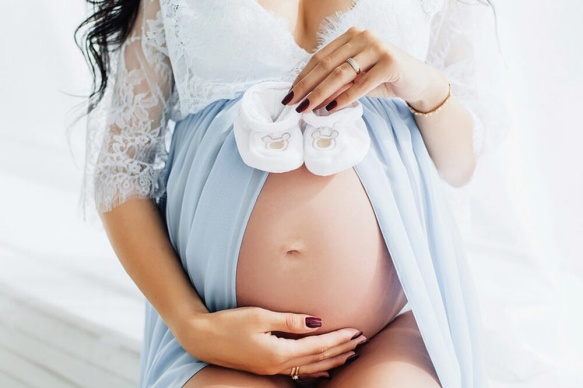 Ты стала мамой – и это самое главное!2023 г.